(dále jen „smlouva“)Tato smlouva se uzavírá podle příslušných ustanovení zákona č. 89/2012 Sb., občanský zákoník, ve znění pozdějších předpisů, (dále jen „občanský zákoník“) mezi níže uvedenými smluvními stranami:Smluvní stranyObjednatelZhotovitel  Předmět dílaZa podmínek stanovených touto smlouvou se zhotovitel zavazuje objednateli zpřístupnit webovou mapovou aplikaci GisOnline s funkcionalitou uvedenou v příloze č. 1 této smlouvy (dále jen „aplikace GisOnline“) a umožnit mu její užívání v rozsahu a za podmínek stanovených touto smlouvou.Na základě této smlouvy bude aplikaci GisOnline oprávněna užívat, každá objednatelem určená osoba, a to bez omezení počtu uživatelů.Specifikace poskytovaných služebZhotovitel bude Objednateli poskytovat hosting (tj. umožnění umístění na vzdálených serverech zajištěných Zhotovitelem, připojených k síti internet) pro online Mapovou aplikaci GisOnline (dále jen „aplikace“).Zhotovitel Objednateli zajišťuje:provoz aplikace zálohování datmonitorování serverů prostor pro statická data Objednatele o maximální velikosti 2 GBGarance kvality a dostupnosti službyZhotovitel zajistí provoz aplikace v režimu 24x7, tj. zajistí v rámci možností poskytovaného připojení nepřetržitý přístup uživatelům aplikace. Vzhledem k tomu, že přístup k aplikaci je možný prostřednictvím sítě internet, pro vyloučení pochybností se sjednává, že Zhotovitel neodpovídá žádným způsobem za kvalitu připojení Objednatele k síti internet či jeho dostatečnou dimenzovanost apod. Zhotovitel nenese odpovědnost za výpadek v poskytování služeb či jejich přerušení způsobený třetími osobami (zejména v případě poruchy na straně dodavatelů elektrické energie, poskytovatelů telekomunikačních kanálů, poskytovatelů externích služeb apod.), jakož ani v případech způsobených okolnostmi zakládajícími zproštění odpovědnosti (zejména způsobenými vyšší mocí). V těchto případech nemá Objednatel vůči Zhotoviteli žádný nárok na náhradu škody, na slevu z ceny služeb apod. Zhotovitel je dále oprávněn krátkodobě přerušit poskytování služeb na přiměřeně dlouhou dobu zejména z důvodů havárie či za účelem údržby, aktualizace či oprav svých zařízení a systémů, které přímo i nepřímo ovlivňují poskytování služeb dle čl. III této smlouvy. Zhotovitel se přitom zavazuje postupovat ohleduplně ve vztahu k Objednateli a učinit maximum pro minimalizaci komplikací na straně Objednatele, a to zejména včasným upozorněním na plánovanou odstávku, jedná-li se o předem plánovaný úkon (nepoužije se v případě havárií). Je-li poskytování služeb přerušeno na déle než 1 den (24 po sobě jdoucích hodin) v důsledku závady zaviněné Zhotovitelem, snižuje se odměna Zhotovitele o poměrnou část připadající na počet i jen započatých dní v měsíci, po které nebylo poskytování služeb v provozu.Technická podpora je dostupná na podpora@gisonline.cz, smluvní reakční doba je 5/24 hod (platí pouze při zadání požadavku v době 8:00 – 19:00 hod. v pracovní dny, přičemž do smluvní reakční doby se započítává opět vždy jen doba 8:00 - 19:00 hod. v pracovní dny). Smluvní reakční doba znamená dobu, do kdy nejpozději Zhotovitel buď požadavek Objednatele vyřeší, nebo – není-li okamžité vyřešení z jakéhokoliv důvodu možné – alespoň sdělí Objednateli předpokládaný způsob a termín konečného vyřešení požadavku Objednatele. Neobdrží-li Objednatel obratem od odeslání svého e-mailu zprávu, že byl jeho požadavek Zhotoviteli doručen, je Objednatel povinen zaslání zadání opakovat (do obdržení zprávy od Zhotovitele se má požadavek Objednatele za neobdržený).Běžná pravidelná údržba serveru, zálohování dat bude prováděna přednostně mimo pracovní dobu objednatele (Po-Pá 8:00 – 17:00).Termín a cena plněníZhotovitel předá objednateli přístup do webové aplikace nejpozději do 31.10.2021. Současně bude předáno jméno a heslo k aplikaci (případně přihlášení pro další uživatele na straně objednatele).Cena za vytvoření projektu aplikace GisOnline činí 12 000 Kč (slovy: dvanáct tisíc korun českých) bez DPH.Cena za roční provoz aplikace GisOnline činí 12 000 Kč (slovy: dvanáct tisíc korun českých) bez DPH.Cena podle tohoto článku je stanovena pro celý rozsah předmětu plnění této smlouvy jako cena konečná, pevná a nepřekročitelná, s výjimkou následujícího ustanovení.Cenu je možné změnit či překročit pouze v případězměny rozsahu plnění. Obě strany jsou si vědomy, že v případě budoucího rozšíření služby může dojít ke změně ceny. změny příslušných právních předpisů upravujících výši DPH.V ceně jsou zahrnuty veškeré náklady zhotovitele na realizaci plnění podle této smlouvy, tedy zejména na veškeré práce, dodávky, služby, poplatky, výkony a další činnosti nutné pro řádné splnění předmětu této smlouvy.Cena za provoz aplikace bude zvýšena po vzájemné dohodě v případě, že prostor statických dat objednatele přesáhne 2GB dat. Cena za každý nový 1GB dat činí 10 000,- Kč bez DPH k ceně za roční provoz aplikace. Bude řešeno dodatkem ke smlouvě.Platební podmínkyCenu za roční provoz aplikace GisOnline bude zhotovitel fakturovat vždy jedenkrát ročně v termínu k prvnímu dni měsíce následujícímu po datu dle bodu 1. čl. V. Datum zdanitelného plnění, za které se u prvního poskytnutí služby považuje datum předání přístupu do webové aplikace na základě předávacího protokolu. U dalších poskytnutí služby se za datum zdanitelného plnění považuje datum obnovy služby.Objednatel neposkytuje zálohy.Datum splatnosti faktury činí 14 dní ode dne doručení faktury objednateli.Faktury musí obsahovat náležitosti dle § 28 zákona č. 235/2004, o dani z přidané hodnoty, ve znění pozdějších předpisů, zejména pak:označení objednatele a zhotovitele, sídlo, IČ, DIČ, číslo vložky v obchodním rejstříku nebo jiné evidence ekonomických subjektů,číslo faktury,den splatnosti faktury, datum uskutečnění zdanitelného plnění,označení peněžního ústavu, číslo účtu, na který se má platit,označení díla, předmět fakturace,fakturovanou částku včetně DPH platné v době fakturace v členění – cena bez DPH, DPH a cena s DPH,razítko a podpis oprávněné osoby,předávací protokol (první fakturace)Licenční ujednáníZhotovitel poskytuje objednateli licenci na základě této smlouvy jako nevýhradní. Objednatel není oprávněn poskytnout třetí osobě přístup ke službě, ani možnost jakkoli jinak službu využívat mimo organizaci objednatele.Práva a povinnosti smluvních stranZhotovitel prohlašuje, že zpřístupněné dílo vyhotovil vlastním jménem, na vlastní náklady a odpovědnost.Zhotovitel prohlašuje, že předmět díla je jeho vlastnictvím a na poskytování dat má veškerá práva požadovaná autorským zákonem.Obě smluvní strany jsou povinny se vzájemně informovat o skutečnostech, které mohou mít vliv na provozování a používání služby.Zhotovitel je povinen oznámit objednateli alespoň s týdenním předstihem termín prací spojených s údržbou a aktualizací dat na serveru, které by mohli mít vliv na funkčnost a provoz aplikace GisOnline.Běžná pravidelná údržba serveru, zálohování dat bude prováděna přednostně mimo pracovní dobu objednatele (Po-Pá 8:00 – 17:00)Úrok z prodlení, smluvní pokutyV případě prodlení objednatele s úhradou ceny podle čl. V. této smlouvy je zhotovitel oprávněn požadovat po objednateli zaplacení úroku z prodlení ve výši stanovené předpisy práva občanského.V případě prodlení zhotovitele se zpřístupněním aplikace GisOnline v termínu podle čl. V. odst. 1 této smlouvy je zhotovitel povinen zaplatit objednateli smluvní pokutu ve výši 500 Kč za každý i započatý den prodlení.Úhradou smluvní pokuty není dotčeno právo na náhradu škody způsobené porušením povinnosti, pro kterou je smluvní pokuta sjednána.Smluvní pokuta je splatná na základě písemné výzvy objednatele do 15 dnů od doručení výzvy zhotoviteli převodem na účet uvedený v záhlaví této smlouvy.Poruší-li objednatel licenční ujednání uvedené ve čl. VII. této smlouvy, je povinen zaplatit Zhotoviteli smluvní pokutu ve výši 5 000,- Kč za každé jednorázové porušení.Trvání smlouvyTato smlouva se uzavírá na dobu neurčitou.Každá ze smluvních stran je oprávněna tuto smlouvu ukončit písemnou výpovědí bez udání důvodu s výpovědní dobou 12 měsíců, která začne běžet dnem doručení výpovědi druhé straně.Přechodná ustanoveníZhotovitel prohlašuje, že provoz aplikace a zajištění osobních údajů, které Zhotoviteli poskytne Objednatel, nebo jím pověřené třetí osoby prostřednictvím aplikace, je v souladu s ustanoveními nařízení o ochraně osobních údajů Evropského parlamentu a Rady (EU) č. 2016/679 (GDPR). Zhotovitel se zavazuje přijmout taková technická, personální a jiná potřebná opatření, aby nemohlo dojít k neoprávněnému nebo nahodilému přístupu k osobním údajům, k jejich změně, zničení či ztrátě, neoprávněným přenosům, k jejich jinému neoprávněnému zpracování, jakož i k jinému zneužití osobních údajů.Závěrečná ujednáníTato smlouva se řídí právem České republiky. Ostatní práva a povinnosti touto smlouvou výslovně neupravené se řídí příslušnými ustanoveními OZ.Neplatnost jednoho či více ustanovení nezpůsobuje neplatnost smlouvy jako celku a smluvní strany se pro tento případ zavazují uzavřít platný dodatek k této smlouvě, který neplatné ustanovení nahradí.Práva a povinnosti smluvních stran výslovně v této smlouvě neupravené se řídí občanským zákoníkem a příslušnými ustanoveními zákona č. 121/2000 Sb., o právu autorském, o právech souvisejících s právem autorským a o změně některých zákonů (autorský zákon), ve znění pozdějších předpisů.Smlouva je vyhotovena ve dvou stejnopisech, z nichž každý má platnost originálu. Jedno stejnopis je určen pro objednatele, jeden pro zhotovitele.Smlouvu je možno měnit pouze na základě dohody formou písemných číslovaných dodatků podepsaných zástupci obou smluvních stran.Obě strany se zavazují, že veškeré případné spory, do nichž se při plnění této smlouvy dostanou, budou řešeny v prvé řadě dohodou. Zástupci smluvních stran se sejdou na základě písemné výzvy v dohodnutém termínu a místě nejpozději do 10 dnů ode dne doručení výzvy.Smluvní strany prohlašují, že veškeré skutečnosti uvedené v této smlouvě nepovažují za obchodní tajemství podle § 504 občanského zákoníku a udělují svolení k jejich užití a zveřejnění bez jakýchkoliv dalších podmínek.Nedílnou součástí této smlouvy jea) příloha č. 1 – popis aplikace GisOnline,b) příloha č. 2 – plná moc Drahomíry ZedníčkovéPříloha č. 1: Popis aplikace GisOnline GisOnline je webová mapová aplikace, která umožňuje rychlou práci s kvalitní ortofotomapou a dalšími prostorovými daty.Projekt obsahuje:RUIAN (registr územní identifikace, adres a nemovitostí)způsob využití objektustavební konstrukce objektuzpůsob vytápění objektupřipojení objektu ke kanalizacipřipojení objektu na vodovodvybavení objektu výtahempočet bytů stavebního objektuparcely:definiční body parcel (parcelní čísla)hranice parcelparcely podle způsobu využitíparcely podle druhu pozemkukatastrální mapa (rastrová)věcná břemena (na části parcely, na celé parcele)administrativní jednotkyadresní místa (číslo popisné)základní sídelní jednotkyhranice katastrupanoramatické snímky ortofotomapa TopGis (pravidelně aktualizovaná)základní rastrová mapa TopGis topografická rastrová mapa TopGispodkladová rastrová mapa TopGisAplikace dále umožňuje:tvorbu poznámkové vrstvyměření ve 2D vrstvách (body, linie, plochy), vektorizaci bodů, linií i ploch s jejich následným exportemtiskové výstupyfunkce vyjadřovací služby obsahujezadávání údajů o žadateli/investoroviúdaje o stavběúčel vyjadřovánílokalitu včetně zákresu zájmového územívelikost a počet příloh přikládaných k žádostimožnost vizualizace a stažení dat v požadovaném formátu (SHP, GeoJSON)Postup předání dat:V aplikaci je vytvořena vrstva pro zadání plochy, která obsahuje tabulku s atributy dle zadání objednatele. Po přihlášení občan/provozovatel v mapě zakreslí plochu a vyplní data ve formuláři. Po uložení se na objednatelem zadaný e-mail odešle notifikace se zadanými detaily a linkem pro spuštění objektu v GisOnline.Příloha č. 2: Plná moc – Drahomíra Zedníčková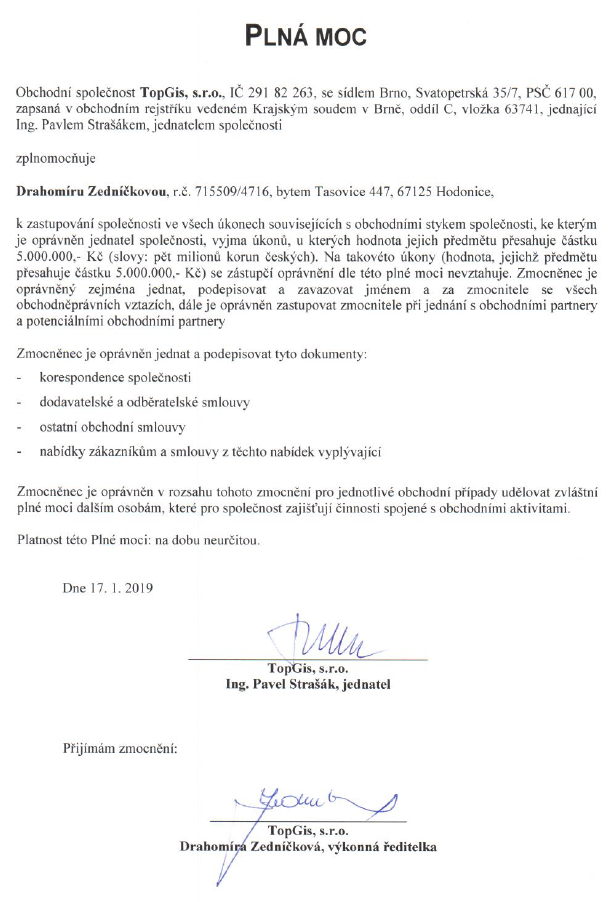 SMLOUVA O DÍLONázev:Vodovody a kanalizace Rychnov nad Kněžnou, s.r.o.Sídlo: Havlíčkova 136, 516 01 Rychnov nad KněžnouZastoupený: Kontakt:Jiřím Šímou, DiS., jednatelem společnostixxxxxxxxxx, xxxxxxxxxxIČ / DIČ:09034773/CZ09034773 DS:(dále také "objednatel")jjbuc3kFirma:TopGis, s.r.o.Sídlo:Svatopetrská 35/7; 617 00, BrnoZastoupený:Drahomírou Zedníčkovou, výkonnou ředitelkouIČ:29182263DIČ:CZ29182263(dále také "zhotovitel")V Rychnově nad Kněžnou dne 26.10.2021V Brně dne 27.10.2021Jiří Šíma, Dis.Drahomíra ZedníčkováJednatelVýkonná ředitelka